Legende:TB		Textband (jeweils mit Seitenangabe)BB		Begleitband (jeweils mit Seitenangabe)T		Lektionstext / 2. Seite der LektionTA		Aufgabe zum Lektionstext/Aufgabe zur Doppelseite („gut zu wissen“)G		Grammatikeinführung / 3. Seite der Lektion, obenGA		Aufgabe zur GrammatikeinführungÜ		Übung / 3. und 4. Seite der LektionD		Zusatztext „Auf Deutsch“ / 4. Seite der Lektion, untenDA		Aufgabe zu „Auf Deutsch“WÜ 		Übung zum Wortschatz (Doppelseite im Anschluss an die Lernwortschätze)Gr		Grammatik  [ergänzt durch F1, S, M etc.]Elemente der gleichen Lektion, die hintereinander stehen, werden voneinander getrennt durch Querstriche „—".Bearbeitungsstand: 08/2022Textkompetenz  Die SuS können …Textkompetenz  Die SuS können …1adaptierte und leichtere Originaltexte auf inhaltlicher und formaler Ebene erschließen.TB 126f. T			TB 132f. TTB 142f. Diff. üben T	TB 144f. TTB 150f. T			TB 158f. T2adaptierte und leichtere Originaltexte zielsprachengerecht übersetzen.TB 126f. T			TB 132f. TTB 142f. Diff. üben T	TB 144f. TTB 150f. T			TB 158f. T3adaptierte und leichtere Originaltexte aspektbezogen interpretieren.TB 126 Berufswechsel? TA 2-3TB 127 Immer so? TA 1-2TB 127 Küssen? TA 2TB 127 Heiraten? TATB 132 Die Trauben hängen hoch TA 1 - 3 - 4TB 133 Was will der Schmeichler? TA 2-4TB 142 Diff. üben II Erinnerung oder Hoffnung? TATB 142 Diff. üben III Ein realistischer Wunsch? TATB 143 Diff. üben IV Echte Reue? TA 1-2TB 143 Diff. üben V Man muss sich wundern! TATB 144 TA 1			TB 145 TA 3-4TB 150 TA 1			TB 151 TA 3-4TB 158 TA 1			TB 159 TA 2-34bei der Erschließung eines Textes unterschiedliche Texterschließungsverfahren anwenden.TB 35 TA 1			TB 38f. Diff. üben TATB 41 TA 1			TB 45 TA 1-2
TB 51 TA 1-2		TB 55 TA 1-2
TB 61 TA 1-3		TB 65 TA 1-4
TB 71 TA 1-3		TB 75 TA 1 - 2 - 4 - 5
TB 83 TA 1-4		TB 87 TA 1
TB 93 TA 1-2		TB 97 TA 1-3
TB 102 Diff. üben TA A - CTB 105 TA 1			TB 109 TA 1-2
TB 120 Diff. üben Text 1
TB 123 TA 1-2		TB 129 TA 1-2
TB 132 Latein original II Die Trauben hängen hoch TA 1
TB 137 TA 1			TB 144f. TA 2-3
TB 150 TA 1			TB 155 TA 1
TB 158 TA 1			BB 36 MBB 50 Gr M1			BB 97 Gr M1BB 117 Gr M25lateinische Texte sinngemäß lesen.TB 17 T, TB 19 D		TB 21 T, TB 23 DTB 29 T, TB 31 D		TB 35 T, TB 37 DTB 39 Diff. üben T		TB 41 T, TB 43 D
TB 45 T, TB 47 D		TB 51 T, TB 53 DTB 55 T, TB 57 D		TB 59 Diff. üben TTB 61 T, TB 63 D		TB 65 T, TB 67 DTB 71 T, TB 73 D		TB 75 T, TB 77 DTB 80f. Diff. üben T		TB 83 T, TB 85 DTB 87 T, TB 89 D		TB 93 T, TB 95 D
TB 97 T, TB 99 D		TB 102f. Diff. üben TTB 105 T, TB 107 D	TB 109 T, TB 111 DTB 115 T, TB 117 D	TB 120f. Diff. üben TTB 123 T, TB 125 D	TB 126f. TTB 129 T, TB 131 D	TB 132f. TTB 137 T, TB 139 D	TB 142f. Diff. üben T
TB 144f. T			TB 147 T, TB 149 DTB 150f. T			TB 155 T, TB 157 DTB 158f. TSprachkompetenz  Die SuS können …Sprachkompetenz  Die SuS können …6einen dem Lernstand entsprechenden Grundwortschatz bei der Erschließung adaptierter und leichterer Originaltexte anwenden.TB 17 T, TB 19 DTB 21 T, TB 23 DTB 29 T, TB 29 TA 2, TB 31 D
TB 33 TA 1-2TB 35 T, TB 35 TA 1, TB 37 DTB 39 Diff. üben T, TB 38 Diff. üben A
TB 41 T, TB 41 TA 1, TB 42f. Ü C-E, TB 43 D
TB 45 T, TB 45 TA 1-2, TB 47 DTB 51 T, TB 53 DTB 55 T, TB 55 TA 1, TB 57 DTB 59 Diff. üben TTB 61 T, TB 61 TA 1-3, TB 63 DTB 65 T, TB 65 A 1-2, TB 67 DTB 71 T, TB 71 TA 1-4, TB 73 D
TB 75 T, TB 75 TA 1 - 2 - 4 - 5, TB 77 DTB 80f. Diff. üben TTB 83 T, TB 83 TA 1-4, TB 85 DTB 87 T, TB 87 TA 1-2, TB 89 D
TB 93 T, TB 93 TA 1-2, TB 95 D
TB 97 T, TB 97 TA 1-3, TB 99 DTB 102f. Diff. üben T, TB 103 Diff. üben TA B-CTB 105 T, TB 105 TA 1-2, TB 107 DTB 109 T, TB 109 TA 1-2, TB 111 DTB 115 T, TB 115 TA 1-3, TB 117 DTB 120f. Diff. üben TTB 123 T, TB 123 TA 1, TB 125 DTB 126f. T, TB 126 TA 1, TB 127 TA TB 129 T, TB 129 TA 1-3, TB 131 DTB 132f. T, TB 132 TA 1, TB 233 TA 1-3, TB 133 TA 1TB 137 T, TB 137 A 1-2, TB 139 DTB 142f. Diff. üben T, TB 143 Diff. üben IV TA 1-2TB 143 Diff. üben V TA 
TB 144f. T, TB 144f. TA 1-3TB 147 T, TB 147 TA 1-4, TB 149 DTB 150f. T, TB 150f. TA 1/3, TB 150 A2TB 155 T, TB 155 TA 1-2, TB 157 DTB 158f. T, TB 158f. TA 1-37mithilfe grundlegender Prinzipien der Wortbildungslehre die Bedeutung unbekannter lateinischer Wörter erschließen.TB 95 Ü G-H			TB 133 TA 1TB 150 TA 2			BB 8f. 4. SpalteBB 14f. 4. Spalte		BB 20f. 4. SpalteBB 24 Gr M2			BB 26f. 4. SpalteBB 32f. 4. Spalte		BB 40f. 4. SpalteBB 46f. 4. Spalte		BB 54f. 4. SpalteBB 60f. 4. Spalte 		BB 65 Gr MBB 66f. 4. Spalte		BB 71 Gr MBB 72f. 4. Spalte		BB 78f. 4. SpalteBB 84f. 4. Spalte		BB 91 Gr SBB 92f. 4. Spalte		BB 99 Komposita von ireBB 100f. 4. Spalte		BB 104 Gr M1BB 106f. 4. Spalte 		BB 114f. 4. SpalteBB 120f. 4. Spalte		BB 128f. 4. Spalte
BB 135 Gr Wortfamilien	BB 136f. 4. SpalteBB 144 Gr Komposita	BB 148f. 4. SpalteBB 150f. 4. Spalte		BB 156f. 4. SpalteBB 158f. 4. Spalte 		BB 166f. 4. SpalteBB 168f. 4. Spalte		BB 178f. 4. SpalteBB 180f. 4. Spalte		BB 190f. 4. Spalte8ein erweitertes Repertoire der Morphologie und Syntax bei der Erschließung und Übersetzung adaptierter und leichterer Originaltexte anwenden.TB 18 G, TB 18f. Ü A-G, ITB 22 G, TB 22f. Ü A-D, F
TB 30 G, TB 30f. Ü A-D, FTB 36 G, TB 36f. Ü A-FTB 39 Diff. üben Ü Stufe 3TB 42 G, TB 42f. Ü A-FTB 46 G, TB 46f. Ü A-E, HTB 52 G, TB 52f. Ü A-D, F-GTB 56 G, TB 56f. Ü A-GTB 58 Diff. üben Ü B-CTB 59 Diff. üben Ü D-ETB 62 G, TB 62 Ü A-ETB 66 G, TB 66f. Ü A-FTB 72 G, TB 72f. Ü A-FTB TB 76 G, TB 76f. Ü A-E, G
TB 80f. Diff. üben Ü AcI und abhängige Infinitive -  Relativsätze - PerfektformenTB 84 G, TB 84f. Ü A-HTB 88 G, TB 88f. Ü A - F, H-ITB 94 G, TB 94f. Ü A - GTB 98 G, TB 98f. Ü A - FTB 103 Diff. üben Ü C-DTB 106 G, TB 106f. Ü A-D, FTB 110 G, TB 110f. Ü A-DTB 116 G, TB 116f. A-D
TB 124 G, TB 124f. Ü A-ETB 130 G, TB 130f. Ü A-FTB 132 Die Trauben hängen hoch Ü 2
TB 138 G, TB 138f. Ü A-ETB 148 G, TB 148f. Ü A-FTB 156 G, TB 156 Ü A-F, TB 157 DABB 24 Gr M1			BB 31 Gr M2BB 58f. Gr M			BB 97 Gr M1BB 126 Gr M			BB 135 Gr M
BB 141ff. Gr S1-2 - M1	BB 153f. Gr SBB 162f. Gr M1		BB 173f. Gr S1BB 185f. Gr S2		BB 189 Gr M	9mithilfe vertiefter Einsichten in Semantik und Syntax der lateinischen Sprache Wörter und Texte anderer Sprachen erschließen.TB 19 Ü H, TB 19 DA	TB 23 Ü G
TB 31 Ü E			TB 43 Ü GTB 53 Ü E, TB 53 DA	TB 67 Ü GTB 73 DA			TB 85 Ü ITB 95 Ü H, TB 95 DA	TB 99 DA
TB 139 DA			BB 8f. 4. SpalteBB 14f. 4. Spalte		BB 19 Gr M2BB 20f. 4. Spalte		BB 26f. 4. SpalteBB 32f. 4. Spalte		BB 40f. 4. SpalteBB 42 WÜ 1			BB 45 Gr SprachenvergleichBB 46f. 4. Spalte		BB 54f. 4. SpalteBB 56 WÜ 3b		BB 60f. 4. Spalte BB 66f. 4. Spalte		BB 68 WÜ 1BB 72f. 4. Spalte		BB 76 Fremdwörter erkennenBB 78f. 4. Spalte		BB 82f. Fortleben
BB 83 Europa		BB 84f. 4. SpalteBB 91 Fortleben		BB 92f. 4. SpalteBB 98 Sprachenvergl.	BB 99 FortlebenBB 100f. 4. Spalte		BB 102 WÜ 3bBB 104 Formenbildung	BB 106f. 4. Spalte BB 108 WÜ 3a		BB 114f. 4. SpalteBB 116 WÜ 2a		BB 120f. 4. SpalteBB 128f. 4. Spalte		BB 136f. 4. SpalteBB 138 WÜ 1c		BB 144 Sprache vergleichenBB 148f. 4. Spalte		BB 150f. 4. Spalte
BB 152 WÜ 1a		BB 156f. 4. SpalteBB 158f. 4. Spalte		BB 160 WÜ 3c BB 166f. 4. Spalte		BB 168f. 4. SpalteBB 170 WÜ 3		BB 178f. 4. SpalteBB 180f. 4. Spalte		BB 182 WÜ 2aBB 190f. 4. Spalte10zur Erweiterung ihrer sprachlichen Kompetenzen ein erweitertes Repertoire von Strategien und Techniken für das Sprachenlernen einsetzen.BB 13 Gr M			BB 19 Gr M1BB 19 Gr M2			BB 24f. Gr M2BB 30f. Gr M1		BB 36 Gr MBB 44f. Gr M			BB 50f. Gr M1BB 51f. Gr M2		BB 65 Gr M
BB 71 Gr M			BB 77 Gr M
BB 91 Gr Wortfamilien	BB 98 Gr M2BB 104 Gr M1		BB 119 Gr M2BB 145 Gr M2		BB 155 Gr MBB 163 Gr Sachfelder	BB 164 Gr M2BB 176f. Gr MKulturkompetenz  Die SuS können …Kulturkompetenz  Die SuS können …11historisch-kulturelles Orientierungswissen auch unter Verwendung digitaler Medien ausgehend vom Text themenbezogen recherchieren, adressatengerecht strukturieren und entsprechend den Standards der Quelleangaben präsentieren.TB 20 TA 1			TB 25 TA
TB 28 TA 1-2		TB 29 TA 3
TB 34 TA			TB 40 TA
TB 44 TA 1-2		TB 49 TA 1-3
TB 50 TA 1-2		TB 54 TA
TB 55 TA 4			TB 60 TA 1
TB 64 TA 1-2		TB 69 TA
TB 70 TA 1			TB 71 TA 1
TB 74 TA			TB 79 TA 1-3
TB 82 TA			TB 86 TA 1
TB 87 TA 3			TB 91 TA 2TB 92 TA 1			TB 93 TA 4TB 96 TA 1			TB 97 TA 4
TB 101 TA 2-4		TB 104 TA 2
TB 108 TA 2			TB 109 TA 4
TB 113 TA 1/3		TB 114 TA 1TB 119 TA 1-3		TB 122 TA 1-2TB 123 TA 3			TB 128 TA 1
TB 129 TA 4			TB 135 TA 1TB 136 TA 1-2		TB 137 TA 3
TB 141 TA 1-2		TB 146 TA 2
TB 153 TA 2			TB 155 TA 3TB 159 TA I-II		BB 77 Gr MBB 105 Gr M2		BB 164 Gr M12Textaussagen im Hinblick auf Perspektiven der historischen Kommunikation (Lebensräume, Lebensgestaltung, Geschlechterrollen, menschliche Beziehungen, soziale und politische Strukturen, Werte und Normen, Welterklärung, Umgang mit Fremden, existenzielle Grundfragen) erläutern und bewerten.TB 25 TA			TB 26 TATB 28 TA 1-2		TB 29 TA 2-3TB 33 TA 1-2		TB 34 TATB 35 TA 2			TB 40 TATB 41 TA 2-3		TB 45 TA 2-3
TB 51 TA 4			TB 60 TA 2TB 61 TA 2			TB 69 TA
TB 71 TA 3			TB 75 TA 4-5
TB 83 TA 4			TB 86 TA 2
TB 87 A 3			TB 91 TA 1
TB 92 TA 2			TB 93 TA 2-3
TB 96 TA 1-2		TB 97 TA 3
TB 101 TA 2-3		TB 109 TA 3
TB 113 TA 2			TB 128 TA 2
TB 137 TA 2			TB 146 TA 3TB 153 TA 1			TB 155 TA 1 - 313Gemeinsamkeiten und Unterschieden zwischen antiker Kultur und Gegenwart in übergreifenden Zusammenhängen differenziert erläutern und beurteilen.TB 20 TA 2			TB 48f.
TB 60 TA 1-2		TB 61 TA 2
TB 87 TA 3			TB 91 TA 3
TB 93 TA 2-3		TB 97 TA 4
TB 102 TA			TB 105 TA 3
TB 108 TA 1			TB 114 TA 2
TB 115 TA 3-4		TB 129 TA 3
TB 135 TA 2			TB 136 TA 3TB 146 TA 3			TB 151 TA IIITB 159 TA 4Inhaltsfeld 1: Antike Welt  Inhaltliche Schwerpunkte:Inhaltsfeld 1: Antike Welt  Inhaltliche Schwerpunkte:Die inhaltlichen Schwerpunkte werden durch Perspektiven der historischen Kommunikation fokussiert: Lebensräume, Lebensgestaltung, Geschlechterrollen, menschliche Beziehungen, soziale und politische Strukturen, Werte und Normen, Welterklärung, Umgang mit Fremdem, existenzielle Grundfragen.privates und öffentliches Leben: Weltstadt Rom, Provinzen, Alltag und FreizeitGesellschaft: römische Familie, Sklaverei, Stände, soziale SpannungenStaat und Politik: Frühgeschichte, Republik, PrinzipatMythos und Religion: Männer- und Frauengestalten, griech.-römische Mythen, Göttervorstellungen, GötterverehrungPhilosophie: Grundzüge der Stoa, Grundzüge des EpikureismusLiteratur: zentrale Autoren und Werke der klassischen ZeitDie SuS können …Die SuS können …14Grundzüge des privaten und öffentlichen Lebens erläutern und im Vergleich mit heutigen Lebensweisen und Lebensbedingungen bewerten.Grundzüge des privaten und öffentlichen Lebens erläutern und im Vergleich mit heutigen Lebensweisen und Lebensbedingungen bewerten.TB 16				TB 20 TA 2
TB 24-27			TB 28TB 32-33			TB 34TB 48-49			TB 68-69
TB 78-79			TB 86
TB 90-91 TA 1		TB 97 TA 3
TB 108 TA 1			TB 109 TA 2-3TB 112-113			TB 11415Spannungen und Konflikte innerhalb der römischen Gesellschaft und Politik im Vergleich mit heutigen gesellschaftlichen Verhältnissen erläutern.Spannungen und Konflikte innerhalb der römischen Gesellschaft und Politik im Vergleich mit heutigen gesellschaftlichen Verhältnissen erläutern.TB 25 TA			TB 26
TB 32-33			TB 35 TA 2
TB 57 D			TB 65
TB 78-79			TB 83 TA 3
TB 108 TA 1-2		TB 109 TA 2
TB 114 TA 1			TB 128 TA 2
TB 147 TA 3-5		TB 149 DTB 151 TA 3-4		TB 152-153 TA 1-2
TB 154			TB 155 TA 3-4
TB 158-15916die Hauptphasen römischer Geschichte historisch einordnen und am Beispiel zentraler Ereignisse und Akteure erläutern.die Hauptphasen römischer Geschichte historisch einordnen und am Beispiel zentraler Ereignisse und Akteure erläutern.TB 50f.			TB 54 
TB 57 D			TB 60f.TB 64 TA 1-2		TB 65 
TB 67 D			TB 68f. TA
TB 69 TA 1-2		TB 71
TB 74 TA			TB 75
TB 78f.			TB 81
TB 82				TB 84 Ü D
TB 85 D			TB 100f.
TB 104 TA 1-2		TB 105 TA 3
TB 107 D			TB 108 TA 1-2
TB 109 TA 2-4		TB 112f.
TB 114 TA 1			TB 140f. TA 1-3
TB 144f.			TB 151 TA I
TB 152f.			TB 158f. TA I
TB 160-16217zum Handeln zentraler Persönlichkeiten der römischen Geschichte wertend Stellung nehmen.zum Handeln zentraler Persönlichkeiten der römischen Geschichte wertend Stellung nehmen.TB 55 TA 2-3		TB 60 TA 1-2
TB 61 TA 2			TB 65 TA 4
TB 68f.			TB 74
TB 77 D			TB 78f. TA 1-3
TB 81 			TB 82 TA
TB 83 TA 3			TB 100f.
TB 104 TA 1-2		TB 105 TA 3
TB 108 TA 1-2		TB 109 TA 2-4
TB 114 TA 1			TB 144f.
TB 150f. TA III – 3 – 4	TB 158f. TA 3-4
TB 160-162			18den römischen Herrschaftsanspruch im Sinne der historischen Kommunikation erläutern und beurteilen.den römischen Herrschaftsanspruch im Sinne der historischen Kommunikation erläutern und beurteilen.TB 20 TA 1			TB 54 TA
TB 57 D			TB 64
TB 68f.			TB 70
TB 74 TA			TB 77 D
TB 78f.			TB 82
TB 92 TA 2			TB 93 TA 3
TB 100f.			TB 112f.
TB 114 TA 1-2		TB 115 TA 4
TB 150f.			TB 152f.19die Funktion von Mythos und Religion für die röm. Gesellschaft erläutern und vor dem Hintergrund der eigenen Lebenswelt bewerten.die Funktion von Mythos und Religion für die röm. Gesellschaft erläutern und vor dem Hintergrund der eigenen Lebenswelt bewerten.TB 40f. TA 2-3		TB 44f. TA 3
TB 48f.			TB 50 TA 1-2
TB 51 TA 4			TB 54f. TA 3-4
TB 57 D			TB 90 TA 1-3
TB 92 TA 1-2		TB 93 TA 1-4
TB 95 D			TB 96 TA 1-2
TB 97 TA 2-3		TB 102f.
TB 107 D			TB 108f.
TB 111 D			TB 120f.
TB 122 TA 1-2		TB 123 TA 1-3
TB 125 D			TB 129 TA 3-4
TB 131 D			TB 136 TA 3
TB 137 TA 1-4		TB 139 D
TB 147 TA 2-5		TB 149 D
TB 154			TB 155 TA 2-420Grundgedanken der antiken Philosophie im Hinblick auf ihre Relevanz für die eigene Lebenswelt erläutern und beurteilen.Grundgedanken der antiken Philosophie im Hinblick auf ihre Relevanz für die eigene Lebenswelt erläutern und beurteilen.TB 28 TA 2			TB 29 TA 3
TB 118f.			TB 122 
TB 128 TA 1-2		TB 129 TA 1-4
TB 131 D			TB 154
TB 157 Ü F21zentrale Autoren und Werke der lateinischen Literatur im historischen Kontext darstellen.zentrale Autoren und Werke der lateinischen Literatur im historischen Kontext darstellen.TB 28 TA 2			TB 29 TA 3
TB 49				TB 81
TB 90f. 			TB 92 TA 2
TB 93 TA 1-3		TB 101
TB 115			TB 121f.
TB 122f.			TB 126f.
TB 128f.			TB 132f.
TB 135 TA 1			TB 136 TA 1-2
TB 144f.			TB 150f.
TB 158f.22Textinhalte im Vergleich mit ausgewählten Rezeptionsdokumenten aus Literatur, Film, Bildender Kunst oder Musik interpretieren.Textinhalte im Vergleich mit ausgewählten Rezeptionsdokumenten aus Literatur, Film, Bildender Kunst oder Musik interpretieren.TB 28 TA 2			TB 29 TA 3
TB 33 TA 2			TB 40
TB 49				TB 51
TB 54 TA 4			TB 79
TB 86 TA 2			TB 91
TB 102			TB 104
TB 111 Ü D			TB 122f.
TB 133			TB 136f.TB 140f.			TB 150TB 154			TB 157BB 105 Gr M2		BB 137
BB 151			BB 159Inhaltsfeld 2: Textgestaltung  Inhaltliche Schwerpunkte:Inhaltsfeld 2: Textgestaltung  Inhaltliche Schwerpunkte:Textstruktur: Personenkonstellation, Sachfelder, Tempusrelief, gedankliche Struktur, Argumentationsstrategien, Erzählperspektive, Leserlenkungsprachlich-stilistische Gestaltung: Wortwahl, Parataxe und Hypotaxe, Stilmittel: Alliteration, Anapher, Antithese, Parallelismus, Chiasmus, Klimax, Trikolon, MetapherTextsorten: Erzähltext, Dialog, Rede, BriefDie SuS können …Die SuS können …23Texte unter Berücksichtigung der Textsorte und Textstruktur erschließen.Texte unter Berücksichtigung der Textsorte und Textstruktur erschließen.TB 21 TA 1 – 4		TB 29 TA 1
TB 35 TA 1			TB 65 TA 2-3
TB 71 TA 2			TB 75 TA 2
TB 109 TA 1			TB 115 TA 1
TB 126f.			TB 129 TA 2
TB 133 TA I			TB 137 TA 1
TB 144 TA 1			TB 147 TA 1
TB 150f.			TB 151 TA 3
TB 155 TA 1			TB 158f.
TB 158 TA 1			BB 36 Gr M
BB 50f. Gr M1		BB 97 Gr M1BB 119			BB 163 Gr Sachfeld24Texte unter Berücksichtigung formaler und sprachlich-stilistischer Gestaltungsmittel übersetzen und interpretieren.Texte unter Berücksichtigung formaler und sprachlich-stilistischer Gestaltungsmittel übersetzen und interpretieren.TB 51 TA 3			TB 85 D
TB 97 A 2			TB 107 D
TB 111 D			TB 115 TA 3
TB 116 Ü A			TB 123 T
TB 126 Berufswechsel? TA 3 - Kollegialität TA 2
TB 127 Küssen? TA 1
TB 131 D			TB 133 TA ITB 137 TA 1			TB 145 TA 4
TB 157 D			BB 97 Gr M1
BB 119 Gr M			BB 187f. Gr M25verschiedene Übersetzungen eines Textes im Hinblick auf das Zusammenwirken von Textaussagen und Textgestaltung beurteilen.verschiedene Übersetzungen eines Textes im Hinblick auf das Zusammenwirken von Textaussagen und Textgestaltung beurteilen.TB 37 DA 1-2		TB 51 TA 3
TB 63 DA 1-2		TB 84 Ü D
TB 99 DA			TB 105 TA 2
TB 107 DA 			TB 111 DA
TB 125 D			TB 131 Ü ETB 131 D			TB 131 DATB 139 Ü D-E		TB 139 DA
TB 157 D			BB 112 Gr S2
BB 141ff. Gr S1-2 - M1	BB 153f. Gr SBB 162f. Gr M		BB 173-175 Gr S1 - S226Funktionen formaler und sprachlich-stilistischer Gestaltungsmittel im Hinblick auf den Inhalt und die Aussageabsicht erläutern.Funktionen formaler und sprachlich-stilistischer Gestaltungsmittel im Hinblick auf den Inhalt und die Aussageabsicht erläutern.TB 37 DA 2			TB 63 D
TB 87 TA 1			TB 115 A 3
TB 121 T2			TB 123 T
TB 126f.			TB 132f.
TB 137 TA 1			TB 145 TA 4
TB 150f.			TB 158f.
BB 187f. Gr M		27Wirkungen formaler und sprachlich-stilistischer Gestaltungsmittel im Hinblick auf den Rezipienten erläutern.Wirkungen formaler und sprachlich-stilistischer Gestaltungsmittel im Hinblick auf den Rezipienten erläutern.TB 37 DA 2			TB 51 TA 3
TB 61 TA 3			TB 97 TA 2
TB 115 TA 3			TB 126f.
TB 133 TA I			TB 137 TA 1
TB 147 TA 1			TB 145 TA 4
TB 151 TA 3-4		TB 159 TA 2-3
BB 187f. Gr M28Texte unter Berücksichtigung der Textsorte zielsprachengerecht übersetzen.Texte unter Berücksichtigung der Textsorte zielsprachengerecht übersetzen.TB 126f.			TB 131 D
TB 132f.			TB 137 T
TB 139 D			TB 142f.
TB 144f.			TB 147 TA 1
TB 150f.			TB 155 T
TB 157 D			TB 158f.BB 119Inhaltsfeld 3: Sprachsystem  Inhaltliche Schwerpunkte:GrundwortschatzWortarten:Substantiv, Verb, AdjektivAdverb, Konjunktion, PräpositionPersonal-, Demonstrativ-, Relativ-, Reflexiv-, InterrogativpronominaGrundfunktionen, Erschließungsfragen und Morpheme der Kasus:Nominativ als Subjekt und PrädikatsnomenGenitiv als AttributDativ als ObjektAkkusativ als ObjektAblativ als Adverbiale (instrum., separ., locat., temp.) in der a-, o- und dritten DeklinationAusgewählte Substantive der e- und u-DeklinationGrundfunktionen und Morpheme der Verbformen (a-, e-, dritte Konjug., ausgewählte Verben der i-Konjug., esse und ausgewählte Komposita von esse):Aktiv und PassivIndikativ: Präsens, Imperfekt, Perfekt, Plusquamperfekt, Futur IKonjunktiv: Präsens, Imperfekt, PlusquamperfektImperativPersonalendungenAusgewählte DeponentienSatzglieder:Subjekt, Prädikat, ObjektAttribut, adverbiale BestimmungKomparationSatzgefüge:Hauptsatzarten: Aussagesatz, Fragesatz, Befehlssatzindikativische Nebensätze: Relativsatz, Kausalsatz, Temporalsatz, Konzessivsatzkonditionales Satzgefügekonjunktivische Nebensätze: Finalsatz, Konsekutivsatz, Kausalsatz, TemporalsatzAcIParticipium coniunctumAblativus absolutusGerundium, GerundivumDie SuS können …Die SuS können …29bei der Erschließung und Übersetzung eines Textes lat. Wörter des dem Lernstand entsprechenden Grundwortschatzes angemessen monosemieren.TB 41 T			TB 42f. Ü A - E
TB 45 T			TB 47 Ü F - D
TB 89 Ü I			BB 16 WÜ 1 - 3BB 22 WÜ 1-2		BB 28 WÜ 2a - 3b
BB 30 Gr S3			BB 34 WÜ 3b-c
BB 56 WÜ 1a		BB 68 WÜ 1-2
BB 74 WÜ 1			BB 80 WÜ 1-3
BB 86 WÜ 1 – 3		BB 91
BB 94 WÜ 1 - 2 - 3b	BB 102 WÜ 1b
BB 108 WÜ 1 - 2c		BB 116 WÜ 2b
BB 116 WÜ2			BB 130 WÜ 1c
BB 135 Gr M			BB 138 WÜ 1b
BB 152 WÜ 2b		BB 160 WÜ 1-2
BB 182 WÜ 130Wörter unter Verwendung eines zweisprachigen Wörterbuches kontextbezogen monosemieren.TB 126f.			TB 132f.
TB 144f.			TB 147
TB 149			TB 150f.
TB 155 			TB 157 D
TB 158f.			BB 176f.31bei der Erschließung und Übersetzung angemessene Übersetzungsmöglichkeiten grundlegender Elemente von Morphologie und Syntax auswählen.TB 23 D			TB 30 G
TB 36 G			TB 37 Ü G
TB 37 DA 1			TB 39 Stufe 3
TB 43 Ü E-F			TB 47 Ü C-D
TB 52 GA 2			TB 56 G
TB 57 D			TB 62 G
TB 62 Ü B			TB 63 DA 2
TB 67 Ü E			TB 76 G
TB 84 Ü D			TB 85 D
TB 88 G			TB 95 Ü F
TB 98 G			TB 98 Ü C
TB 99 D			TB 106 G
TB 111 Ü D			TB 117 Ü D
TB 117 D			TB 138 Ü B
TB 148 GA			TB 149 Ü F
TB 156 GA 232verschiedene Methoden zur Analyse und Visualisierung syntaktischer Strukturen auch unter Verwendung digitaler Medien anwenden.TB 111 Ü D			TB 125 Ü D
TB 149 D			TB 159 TA 2
BB 18 Video			BB 63 Gr Erklärfilme
BB 141 Gr Video		BB 142 Gr Video
BB 154 Gr Videos		BB 155 Gr M33im Rahmen des Sprachenlernens digitale Lernangebote und Werkzeuge zielgerichtet einsetzen.TB 28 TA 1			TB 34 TA 
TB 40 TA			TB 49 TA 1-3
TB 54 TA			TB 64 TA 1-2
TB 70 TA 1			TB 79 TA 1
TB 82 TA 			TB 83 TA 2
TB 91 TA 2			TB 93 TA 4
TB 101 TA 2-4		TB 104 TA 2
TB 109 TA 4			TB 113 TA 1
TB 119 TA 2			TB 122 TA 1-2
TB 123 TA 3			TB 128 TA 1
TB 129 TA 4			TB 136 TA 1
TB 141 TA 2			TB 155 TA 3
TB 157 DBB 10, 16, 18, 22, 28, 34, 42, 48, 56, 62, 68, 74, 80, 86, 94, 102, 108, 116, 122, 130, 138, 152, 160, 170, 182 Gr Check
BB 18 Gr Video		BB 35 Gr Video
BB 43 Gr Video		BB 63 Gr Videos
BB 89 Gr Video		BB 97 Gr Video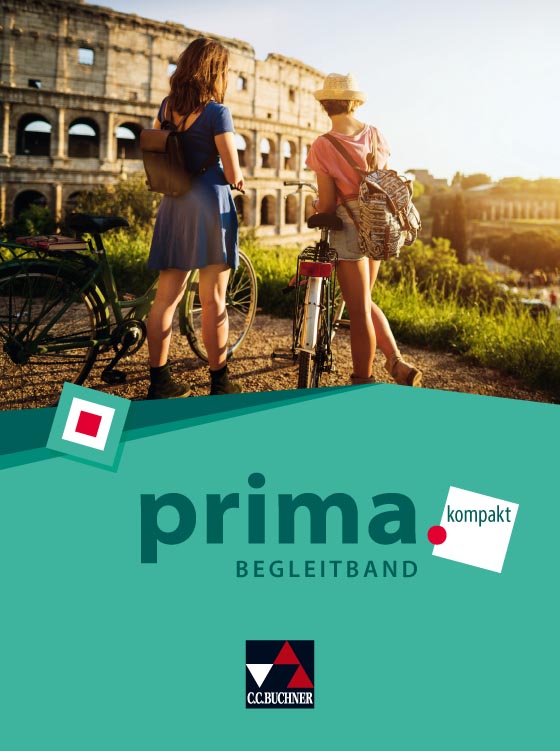 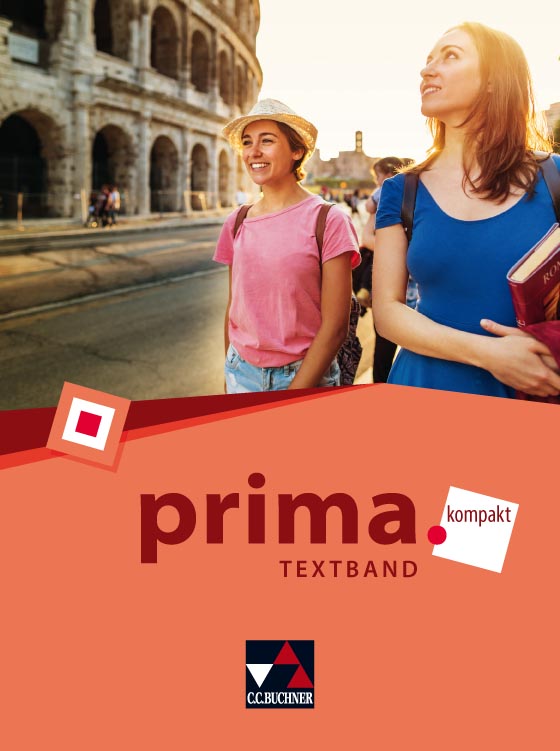 